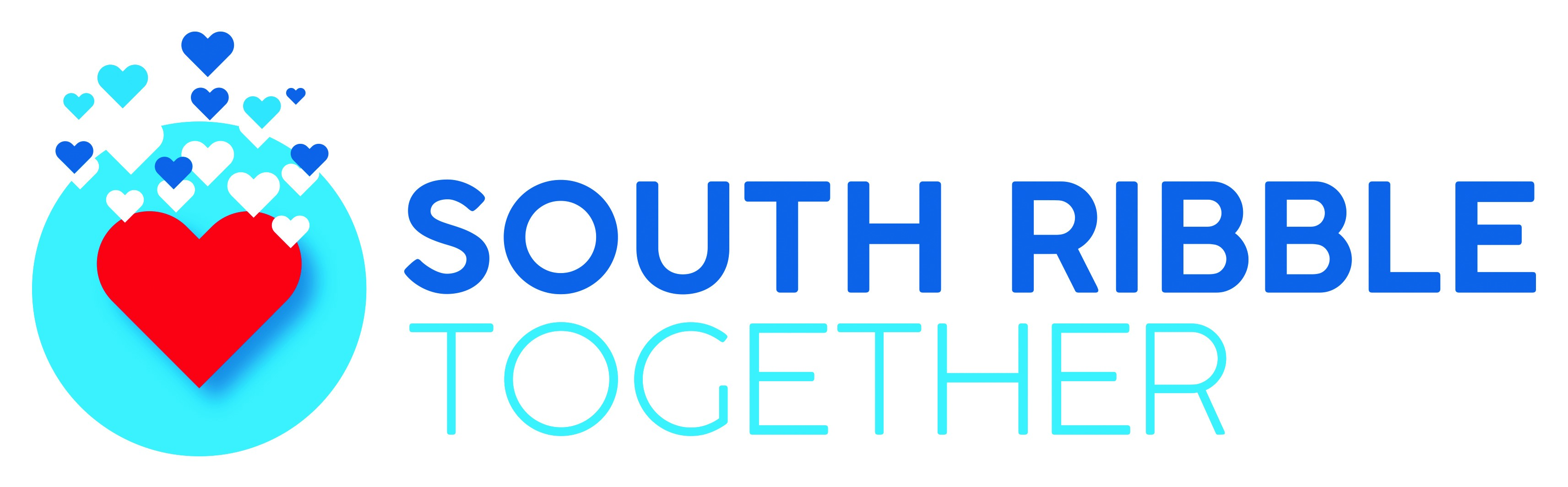 Local Professionals Survey - Impact of COVID-19 on Mental Health In your experience, has COVID-19 had an impact on the mental health of your service users?Yes		NoHave you seen an increase in demand based on people’s mental health suffering?Yes		NoHave service needs become more complex as a result of COVID-19 affecting mental health?Yes		NoFor your service users who were already diagnosed with mental health conditions, which of the following would you say have worsened during the pandemic?For your service users who were already diagnosed with mental health conditions, which of the following would you say have worsened during the pandemic?If you have service users living with dementia or other memory related conditions, what impact would you say that COVID-19 has had?  Have you seen an increase in substance misuse during the pandemic?Have you seen an increase in reports of domestic abuse during the pandemic?If you have any other feedback about the impact of COVID-19 on mental health, please share it with us: DepressionIsolation / lonelinessAnxietyPsychosisParanoiaOtherDepressionIsolation / lonelinessAnxietyPsychosisParanoiaOtherNo impactSome adverse impactSignificant adverse impact Unsure / Not applicableNo – nothing has changedYes – increased alcohol consumptionYes – increased use of prescribed medication Yes – increased use of recreational drugsUnsure / Not applicableOther (please specify)No – nothing has changedYes – increased reports of domestic violenceYes – increased reports of emotional abuse Yes – increased reports of sexual abuseYes – increased reports of financial abuseYes – increased reports of coercive controlOther (please specify)